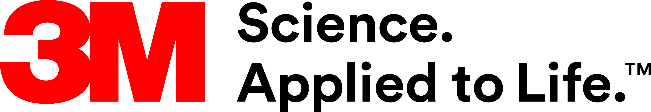 Presse-InformationJederzeit eine scharfe und saubere Kante3M Precision Line Knifeless Tape für das anspruchsvolle Car WrappingDas moderne Fahrzeugdesign mit zahlreichen Konturen, Sicken und Kurven ist eine Herausforderung für jeden Car Wrapper. Das neue 3M Precision Line Knifeless Tape ist die Lösung, um selbst anspruchsvollen Folienapplikationen stets eine scharfe und saubere Kante zu verleihen.Mit dem 3M Precision Line Knifeless Tape lässt sich nahezu jede Grafikfolie präzise und unabhängig vom Fahrzeugdesign schneiden. Der ultrafeine, scharfe Faden schneidet selbst dickere Folien wie 3M DI-NOC Folien, reflektierende, metallische oder verchromte Materialien. Geeignet ist das Precision Line Knifeless Tape sowohl für ein- als auch mehrlagige PVC-Folien. Mit dem patentierten Design lässt es sich leicht in jede Richtung drehen, um Konturen und Kurven des Fahrzeugs zu folgen. Für Lackschutzfolien, die eine größere Festigkeit benötigen, wird das Tape zusammen mit dem Scotch Farblinienband verwendet.Schutzfilm für hochglänzende ResultateMit der neuen Precision Line umfasst das 3M Knifeless Tapes Sortiment nun insgesamt sieben Lösungen für einfache und sichere Folienapplikationen. Die Produkte machen es möglich, die Folie beim Verkleben zu einem früheren Zeitpunkt zu schneiden – ohne sich Gedanken über eventuelle Lackschäden machen zu müssen. Car Wrap-Profis können somit ab sofort noch kreativer und schneller arbeiten.Weitere Informationen unter www.3M.de/graphics, www.3M.com/ch/graphics, www.3M.com/at/graphicsNeuss, den 13. Dezember 2019Zeichen mit Leerzeichen: 1.418Über 3MDer Multitechnologiekonzern 3M wurde 1902 in Minnesota, USA, gegründet und zählt heute zu den innovativsten Unternehmen weltweit. 3M ist mit 93.000 Mitarbeitern in 200 Ländern vertreten und erzielte 2018 einen Umsatz von rund 33 Mrd. US-Dollar. Grundlage für seine Innovationskraft ist die vielfältige Nutzung von 51 eigenen Technologieplattformen. Heute umfasst das Portfolio mehr als 55.000 verschiedene Produkte für fast jeden Lebensbereich. 3M hält über 25.000 Patente und macht rund ein Drittel seines Umsatzes mit Produkten, die weniger als fünf Jahre auf dem Markt sind. 3M und DI-NOC sind Marken der 3M Company.Bildunterschriften: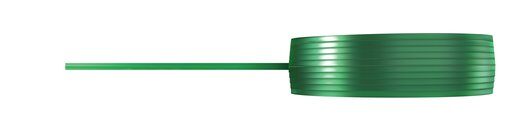 3M Precision Line-Produktfoto.jpg: Mit dem 3M Precision Line Knifeless Tape lässt sich nahezu jede Grafikfolie präzise und unabhängig vom Fahrzeugdesign schneiden.Foto: 3M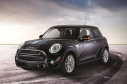 3M Precision Line-Fahrzeug.jpg: Die einfache Handhabung gibt Car Wrap-Profis mehr kreativen Spielraum. Foto: 3MPresse-Kontakt 3M	Christiane Bauch, Tel.: +49 2131 14-2457	E-Mail: cbauch@3M.com	3M Deutschland GmbH	Carl-Schurz-Str. 1	41453 Neuss	+49 2131 14-0Kunden-Kontakt 3M	Wilma Ouwerkerk		E-Mail : wouwerkerk1@3M.com	Deutschland	www.3M.de	www.3M.de/presse	https://twitter.com/3MDeutschland	https://www.facebook.com/3MDeutschland	Österreich		www.3M.com/at	https://www.3maustria.at/3M/de_AT/pressroom-alp/	https://twitter.com/3MAustria	https://www.facebook.com/3MAustria	Schweiz		www.3M.com/ch
                                             https://www.3mschweiz.ch/3M/de_CH/pressroom-alp/  
	https://twitter.com/3MSchweiz	https://www.facebook.com/3MSchweiz